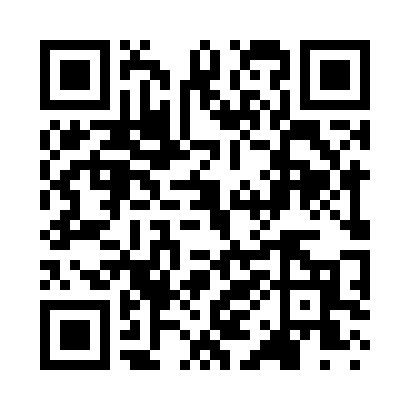 Prayer times for Kelley, Iowa, USAMon 1 Jul 2024 - Wed 31 Jul 2024High Latitude Method: Angle Based RulePrayer Calculation Method: Islamic Society of North AmericaAsar Calculation Method: ShafiPrayer times provided by https://www.salahtimes.comDateDayFajrSunriseDhuhrAsrMaghribIsha1Mon4:015:431:195:218:5410:372Tue4:015:441:195:218:5410:363Wed4:025:451:195:218:5310:364Thu4:035:451:195:218:5310:355Fri4:045:461:195:228:5310:356Sat4:055:461:205:228:5310:347Sun4:065:471:205:228:5210:338Mon4:075:481:205:228:5210:339Tue4:085:481:205:228:5110:3210Wed4:095:491:205:228:5110:3111Thu4:105:501:205:228:5010:3012Fri4:115:511:205:228:5010:2913Sat4:125:511:215:228:4910:2814Sun4:135:521:215:228:4910:2715Mon4:155:531:215:218:4810:2616Tue4:165:541:215:218:4710:2517Wed4:175:551:215:218:4710:2418Thu4:185:561:215:218:4610:2319Fri4:205:571:215:218:4510:2220Sat4:215:571:215:218:4410:2121Sun4:225:581:215:218:4410:1922Mon4:245:591:215:208:4310:1823Tue4:256:001:215:208:4210:1724Wed4:266:011:215:208:4110:1525Thu4:286:021:215:208:4010:1426Fri4:296:031:215:198:3910:1327Sat4:306:041:215:198:3810:1128Sun4:326:051:215:198:3710:1029Mon4:336:061:215:188:3610:0830Tue4:356:071:215:188:3510:0731Wed4:366:081:215:188:3410:05